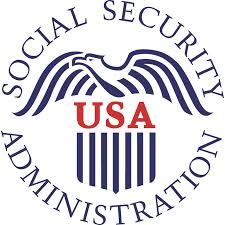 2016-2017 SOCIAL SECURITY RATES20162017Social Security Disability Thresholds:Social Security Disability Thresholds:Social Security Disability Thresholds:Substantial Gainful Activity (SGA)Non-Blind$1,130/mo.$1,170/mo.Blind$1,820/mo.$1,950/mo.Trial Work Period (TWP)$  810/mo.$840/mo.SSI Federal Benefit Rate (FBR) Payment Standard:SSI Federal Benefit Rate (FBR) Payment Standard:Individual $733/mo.$735/mo.Individual receiving In Kind Support (VTR)$488.67$490/mo.Couple$1,100/mo.$1,103/mo.SSI Resources Limits:SSI Resources Limits:Individual$2,000$2,000Couple$3,000$3,000SSI Student Exclusion:SSI Student Exclusion:Monthly Limit$1,780$1,790Annual Limit$7,180$7,2001619b Louisiana State Threshold Amount1619b Louisiana State Threshold AmountAnnual Earnings Threshold$31,305TBD